Publicado en   el 24/08/2015 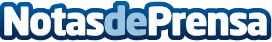 ESIC colabora en las jornadas de Acreditación de Expertos en Turismo Cultural de la Ruta de la Seda en ValenciaDatos de contacto:Nota de prensa publicada en: https://www.notasdeprensa.es/esic-colabora-en-las-jornadas-de-acreditacion Categorias: Turismo http://www.notasdeprensa.es